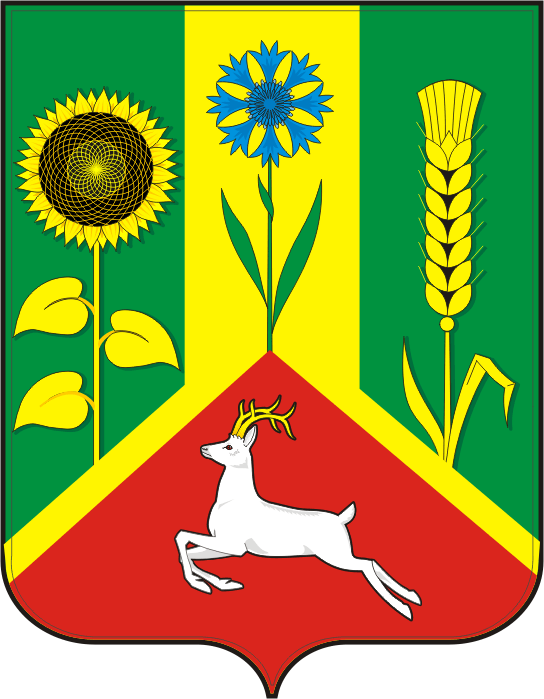 СОВЕТ ДЕПУТАТОВ ВАСИЛЬЕВСКОГО СЕЛЬСОВЕТА
  САРАКТАШСКОГО РАЙОНА ОРЕНБУРГСКОЙ ОБЛАСТИТРЕТЬЕГО СОЗЫВАРЕШЕНИЕвнеочередного  тридцать первого заседания Совета депутатов                                              Васильевского сельсовета третьего созыва№    133                               с. Васильевка                от 28 ноября 2018 годаО передаче к осуществлению части полномочий в сфере осуществления внешнего муниципального финансового контроля  администрации  муниципального образования Саракташский район на 2019 годВ соответствии с ст. 265  Бюджетного кодекса Российской Федерации, Федеральным законом  от 6 октября 2003 г. № 131-ФЗ «Об общих принципах организации местного самоуправления в Российской Федерации", Федеральным законом от 07 февраля 2011 года №6-ФЗ «Об общих принципах организации и деятельности контрольно-счетных органов субъектов Российской Федерации и муниципальных образований»Совет депутатов  Васильевского сельсоветаР Е Ш И Л :1. Администрации муниципального образования Васильевский  сельсовет Саракташского района Оренбургской области передать Контрольно-счётному органу «Счётная палата» Саракташского района часть полномочий по осуществлению внешнего муниципального финансового контроля на 2019 год.2. Администрации муниципального образования Васильевский сельсовет заключить Соглашение с Контрольно-счётным органом «Счётная палата» Саракташского района о передаче части своих полномочий на 2019 год в сфере осуществления внешнего муниципального финансового контроля согласно пункту 1 данного решения.  3.Настоящее решение вступает в силу после его подписания, распространяет свои правоотношения с 01.01.2019 года и подлежит официальному опубликованию на официальном сайте администрации муниципального образования  Васильевский сельсовет Саракташского района Оренбургской области.4. Контроль за исполнением данного решения возложить на постоянную комиссию по бюджетной, налоговой и финансовой политике, собственности и экономическим вопросам  ( Мурсалимов К.Х.)Председатель Совета депутатов сельсовета-Глава муниципального образования                                          А.Н. СерединовРазослано: прокуратуре района, администрации района, администрации сельсовета, постоянной комиссии